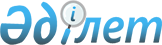 О признании утратившим силу приказа Главного государственного санитарного врача Республики Казахстан от 26 июня 2002 года № 24 "Об утверждении санитарных правил и норм "Санитарно-гигиенические и противоэпидемические требования к устройству, оборудованию и эксплуатации стоматологических организаций"Приказ и.о. Председателя Комитета государственного санитарно-эпидемиологического надзора Министерства здравоохранения Республики Казахстан от 30 марта 2010 года № 92

      В связи с признанием утратившим силу Закона Республики Казахстан от 4 декабря 2002 года "О санитарно-эпидемиологическом благополучии населения" и на основании статьи 27 Закона Республики Казахстан от 24 марта 1998 года "О нормативных правовых актах", ПРИКАЗЫВАЮ:



      1. Признать утратившим силу приказ Главного государственного санитарного врача Республики Казахстан от 26 июня 2002 года № 24 "Об утверждении санитарных правил и норм "Санитарно-гигиенические и противоэпидемические требования к устройству, оборудованию и эксплуатации стоматологических организаций" (зарегистрирован в Реестре государственной регистрации нормативных правовых актов № 1918, опубликован в сентябре 2002 года в Бюллетене нормативных правовых актов ст. 691).



      2. Контроль за исполнением настоящего приказа оставляю за собой.      И.о. Председателя                          А. Есмагамбетова
					© 2012. РГП на ПХВ «Институт законодательства и правовой информации Республики Казахстан» Министерства юстиции Республики Казахстан
				